	MĚSTO ŽATEC	USNESENÍ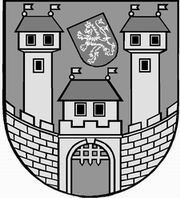 	z 	10	. jednání Rady města Žatce 	konané dne	21.5.2018Usnesení č. 	299 /18	-	330 /18	 299/18	Schválení programu	 300/18	Kontrola usnesení	 301/18	Informace o investičních akcích odboru rozvoje a majetku města v realizaci v	roce 2018	 302/18	Výběr zhotovitele stavby „Oprava zpevněných ploch v areálu TSM Žatec“	 303/18	Rozpočtové opatření – „Studie využití městských objektů“	 304/18	Natáčení filmu „Jojo Rabbit“	 305/18	Zahájení výběrového řízení: „Technická infrastruktura Žatec – Pod 	kamenným vrškem 3. etapa“	 306/18	Podnájemní smlouva „Otevřené koupaliště se saunou v Žatci“	 307/18	Nájem prostoru sloužícího k podnikání v č. p. 49 ul. Branka v Žatci	 308/18	Komplexní pozemková úprava s rekonstrukcí přídělů v k. ú. Železná u 	Libořic a části k. ú. Milčeves	 309/18	Výpůjčka veřejného dětského hřiště v Žatci	 310/18	Záměr pronajmout část pozemku p. p. č. 261/2 v k. ú. Žatec	 311/18	Prodej pozemku st. p. č. 2903 v k. ú. Žatec	 312/18	Smlouva o budoucí smlouvě o zřízení věcného břemene – stavba 	„Rekonstrukce areálu bývalé školy v Trnovanech“	 313/18	Smlouva o zřízení věcného břemene – stavba 	„RVDSL1620_C_U_ZATC47_MET“	 314/18	Informace o stavu projektů spolufinancovaných z dotačních prostředků	 315/18	Fond regenerace Města Žatce na rok 2018	 316/18	Projekt „Adventní setkání měst Žatec a Thum“	 317/18	Souhlas s uzavřením smíru a zpětvzetí žaloby	 318/18	Povolení výjimky z počtu dětí ve třídě na školní rok 2018/2019 – ZŠ a MŠ 	Dvořákova 24, okres Louny	 319/18	Souhlas s čerpáním fondu investic - ZŠ nám. 28. října 1019, okres Louny	 320/18	Zápis z komise pro kulturu a cestovní ruch	 321/18	Rozpočtové opatření – zateplení objektu Domu sociálních služeb v 	Libočanech	 322/18	Rozpočtové opatření – NIV dotace na Dočesnou 2018	 323/18	Rozpočtové opatření – snížení příspěvku na pěstounskou péči 2018	 324/18	Účetní závěrky PO za rok 2017	 325/18	Přerozdělení výsledků hospodaření za rok 2017 příspěvkových organizací 	zřízených Městem Žatec	 326/18	Rozbor hospodaření Města Žatce k 31.03.2018	 327/18	Rozpočtové opatření – sportovní organizace	 328/18	Úprava mzdy ředitele PO Městské lesy Žatec	 329/18	Senior taxi	 330/18	Program zastupitelstva města	 299/18	Schválení programuRada města Žatce projednala a schvaluje program jednání rady města.									 T:  21.5.2018	O:	p.	HAMOUSOVÁ	 300/18	Kontrola usneseníRada města Žatce projednala a bere na vědomí kontrolu usnesení z minulých jednání rady města.									 T:  21.5.2018	O:	p.	ŠMERÁKOVÁ	 301/18	Informace o investičních akcích odboru rozvoje a majetku města v 	realizaci v roce 2018Rada města Žatce bere na vědomí aktuální přehled investičních akcí odboru rozvoje a majetku města Žatce k 15.05.2018.									 T:  21.5.2018	O:	p.	MAZÁNKOVÁ	 302/18	Výběr zhotovitele stavby „Oprava zpevněných ploch v areálu TSM 	Žatec“Rada města Žatce projednala zprávu o hodnocení nabídek ze dne 15.05.2018 na zhotovitele stavby „Oprava zpevněných ploch v areálu TSM Žatec“ a v souladu se Zásadami a postupy pro zadávání veřejných zakázek Města Žatce a rozhodla o výběru nabídky s nejnižší nabídkovou cenou uchazeče Ekostavby Louny s.r.o., Václava Majera 573, 440 01 Louny, IČ: 10442481.	T:	31.5.2018	O:	p.	MAZÁNKOVÁ, GREŽO	 303/18	Rozpočtové opatření – „Studie využití městských objektů“Rada města Žatce projednala a schvaluje rozpočtové opatření v celkové výši 320.000,00 Kč, a to uvolnění finančních prostředků z investičního fondu na financování studií využitelnosti objektů v majetku města - objekt Jitřenka č. p. 1829, č. p. 1925, Regenerace území v Podměstí, objekt č. p. 144 – zadní trakt“Výdaje: 741-6171-6901              - 320.000,00 Kč (IF)Výdaje: 739-3613-5166, org. 345    +  80.000,00 Kč (budova č. p. 1829 - Jitřenka)Výdaje: 739-3613-5166, org. 348    + 180.000,00 Kč (regenerace území v Podměstí)Výdaje: 739-3613-5166, org. 349    +  60.000,00 Kč (budova č. p. 144 - budova archivu města)	T:	31.12.2018	O:	p.	MAZÁNKOVÁ	 304/18	Natáčení filmu „Jojo Rabbit“Rada města Žatce projednala žádost společnosti CZECH ANGLO PRODUCTIONS s.r.o., Kříženeckého nám. 322/5, Hlubočepy, Praha 5, IČ: 25132741 a schvaluje nájem pozemků ostatní plocha p. p. č. 6760/1, p. p. č. 6760/2, p. p. č. 6760/3 – nám. Svobody, p. p. č. 6772 – Dvořákova ul., p. p. č. 6761 – nám. Maxmiliána Hošťálka, p. p. č. 6764 – nám. 5. května, p. p. č. 6769 – Chelčického nám., p. p. č. 6770/1 – ul. Nádražní schody, p. p. č. 6765/1 – ul. Dlouhá, p. p. č. 6763 – ul. Josefa Hory, p. p. č. 6786/2 – Smetanovo nám., p. p. č. 6794/1 – Nerudovo nám., Chmelová ul., p. p. č. 6794/3 – Alšova ul., vše v k. ú. Žatec za účelem natáčení exteriérových scén filmu ,,Jojo Rabbit“ ve dnech od 16.06.2018 do 08.07.2018 za nájemné ve výši 900.000,00 Kč bez DPH a dále schvaluje výjimku z Pravidel Rady města Žatce na pronájem exteriérů Žatce čl. I. a podmínek pro natáčení filmových a televizních děl, seriálů a reklamních spotů.  Současně schvaluje text nájemní smlouvy.	T:	16.6.2018	O:	p.	MAZÁNKOVÁ	 305/18	Zahájení výběrového řízení: „Technická infrastruktura Žatec – Pod 	kamenným vrškem 3. etapa“Rada města Žatce schvaluje zahájení zjednodušeného podlimitního řízení dle § 53 zákona č.134/2016 Sb., zákon o zadávání veřejných zakázek v platném znění na zhotovitele stavby:„Technická infrastruktura Žatec – Pod kamenným vrškem 3. etapa“ v souladu se Zásadami a postupy pro zadávání veřejných zakázek města v podobě zadávací dokumentace a návrhu SoD podle projektové dokumentace z února 2018.Rada města Žatce současně schvaluje složení komise pro posouzení a hodnocení nabídek, včetně jejich náhradníků.	T:	25.5.2018	O:	p.	MAZÁNKOVÁ	 306/18	Podnájemní smlouva „Otevřené koupaliště se saunou v Žatci“Rada města Žatce souhlasí s podnájmem nebytových prostor v budově č. p. 2930 ul. Libočanská v Žatci, umístěné na pozemku zastavěná plocha a nádvoří st. p. č. 2463 a podnájmu části pozemku p. p. č. 6535/8 vše v k. ú. Žatec, na dobu určitou od 01.06.2018 do 30.09.2018, nájemce Technická správa města Žatec, s.r.o., IČ 22792830 a podnájemcem Petra Babáková, IČ 06748546, za účelem zajištění občerstvení pro návštěvníky otevřeného koupaliště v Žatci.	T:	25.5.2018	O:	p.	MAZÁNKOVÁ	 307/18	Nájem prostoru sloužícího k podnikání v č. p. 49 ul. Branka v ŽatciRada města Žatce schvaluje nájem prostoru sloužícího k podnikání o ploše 23,24 m2, umístěného v přízemí budovy č. p. 49 ul. Branka v Žatci, na pozemku zastavěná plocha a nádvoří st. p. č. 264 v k. ú. Žatec paní Ivaně Holé, IČ 65645405, na dobu neurčitou od 01.08.2018, za účelem zřízení holičství/kadeřnictví, za roční nájemné ve výši 46.480,00 Kčbez služeb.	T:	30.6.2018	O:	p.	MAZÁNKOVÁ	 308/18	Komplexní pozemková úprava s rekonstrukcí přídělů v k. ú. Železná u 	Libořic a části k. ú. MilčevesRada města Žatce předkládá k projednání Zastupitelstvu města Žatce předložený plán společných zařízení v rámci akce „Komplexní pozemková úprava s rekonstrukcí přídělů v k. ú. Železná u Libořic a části k. ú. Milčeves“ zpracovaný firmou Geodetická kancelář Nedoma & Řezník, s.r.o.	T:	31.5.2018	O:	p.	MAZÁNKOVÁ	 309/18	Výpůjčka veřejného dětského hřiště v ŽatciRada města Žatce schvaluje výpůjčku veřejného dětského hřiště umístěného na části pozemku p. p. č. 6824/12 v k. ú. Žatec v městské části „Podměstí“ v Žatci fyzické osobě na dobu určitou dne 02.06.2018 za účelem pořádání oslav „Mezinárodního dne dětí“ s tím, že doba konání akce bude v souladu s Návštěvním řádem a provozní dobou dětského veřejného hřiště.	T:	25.5.2018	O:	p.	MAZÁNKOVÁ	 310/18	Záměr pronajmout část pozemku p. p. č. 261/2 v k. ú. ŽatecRada města Žatce ukládá odboru rozvoje a majetku města zveřejnit po dobu 15 dnů záměr města pronajmout část pozemku p. p. č. 261/2 zastavěná plocha a nádvoří o výměře 78 m2v k. ú. Žatec za účelem vybudování hřiště a relaxační zóny pro dětskou skupinu „Školička na náměstí“.	T:	1.6.2018	O:	p.	MAZÁNKOVÁ	 311/18	Prodej pozemku st. p. č. 2903 v k. ú. ŽatecRada města Žatce projednala a doporučuje Zastupitelstvu města Žatce schválit prodej pozemku zastavěná plocha st. p. č. 2903 o výměře 18 m2 v k. ú. Žatec fyzickým osobám za kupní cenu 27.000,00 Kč + poplatky spojené s provedením kupní smlouvy a správní poplatek Katastrálnímu úřadu.	T:	31.5.2018	O:	p.	MAZÁNKOVÁ	 312/18	Smlouva o budoucí smlouvě o zřízení věcného břemene – stavba 	„Rekonstrukce areálu bývalé školy v Trnovanech“Rada města Žatce schvaluje Smlouvu o uzavření budoucí smlouvy o zřízení věcného břemene pro ITOSS, s.r.o. na stavbu „Rekonstrukce areálu bývalé školy v Trnovanech“ na pozemcích: p. p. č. 931/1 a p. p. č. 931/3 v k. ú. Trnovany u Žatce, jejímž obsahem bude vedení vodovodní přípojky, právo ochranného pásma a právo oprávněné strany vyplývající ze zákona č. 274/2001 Sb., zákon o vodovodech a kanalizacích, ve znění pozdějších předpisů.	T:	21.6.2018	O:	p.	MAZÁNKOVÁ	 313/18	Smlouva o zřízení věcného břemene – stavba 	„RVDSL1620_C_U_ZATC47_MET“Rada města Žatce projednala a schvaluje zřízení věcného břemene pro společnost Česká telekomunikační infrastruktura a.s. na stavbu „RVDSL1620_C_U_ZATC47_MET“ na pozemku města: p. p. č. 7056 v k. ú. Žatec, jejímž obsahem bude umístění podzemního komunikačního vedení, vyplývající ze zákona č. 127/2005 Sb., o elektronických komunikacích, ve znění pozdějších předpisů.	T:	21.6.2018	O:	p.	MAZÁNKOVÁ	 314/18	Informace o stavu projektů spolufinancovaných z dotačních prostředkůRada města Žatce bere na vědomí aktuální informace o stavu aktivních projektů města Žatce spolufinancovaných z prostředků EU, národních fondů a ostatních poskytovatelů dotačních titulů ke dni 10.05.2018.	T:	21.5.2018	O:	p.	HORNÁTOVÁ	 315/18	Fond regenerace Města Žatce na rok 2018Rada města Žatce doporučuje Zastupitelstvu města Žatce schválit rozdělení finančních prostředků z Fondu regenerace Města Žatce na rok 2018 dle předloženého návrhu:	T:	31.5.2018	O:	p.	HORNÁTOVÁ	 316/18	Projekt „Adventní setkání měst Žatec a Thum“Rada města Žatce schvaluje podání projektové žádosti „Adventní setkání měst Žatec a Thum“ do Fondu malých projektů v Euroregionu Krušnohoří/Erzgebirge, Interreg V A.Rada města Žatce současně schvaluje zahraniční služební cestu do partnerského města Thum         za účelem kompletace žádosti o dotaci na německé straně a pověřuje starostku města Mgr. Zdeňku Hamousovou určením max. čtyř zástupců města, kteří se jednání zúčastní.	T:	15.6.2018	O:	p.	HAMOUSOVÁ	 317/18	Souhlas s uzavřením smíru a zpětvzetí žalobyRada města Žatce schvaluje uzavření smíru v soudním sporu o určení nájemného v místě a čase obvyklém mezi Městem Žatec jako žalobcem a fyzickou osobou jako žalovaným vedeném u Okresního soudu v Lounech pod sp. zn. 11C 149/2017 takto:fyzická osoba souhlasí se zvýšením základního nájemného za byt č. 1 o velikosti 2+1 situovaný v 1. podlaží domu č. p. 331 na Smetanově nám. v Žatci (dále jen „byt“) ze 48,39 Kč za m2 měsíčně na 58,07 Kč za m2 měsíčně, a to poté, co Město Žatec prostřednictvím správce bytu zajistí a provede v bytě opravy a opatření ke snížení vlhkosti tak, aby byly v bytě vytvořeny přijatelné podmínky pro užívání bytu. Za tímto účelem fyzická osoba protokolárně předá byt jeho správci a po skončení oprav a provedení opatření ke snížení vlhkosti správce byt protokolárně předá zpět fyzické osobě. Město Žatec souhlasí, aby po tuto dobu, tj. kdy budou v protokolárně předaném bytě prováděny opravy a opatření ke snížení vlhkosti bytu, maximálně však po dobu 2 měsíců, fyzická osoba neplatila za byt nájemné. Po skončení oprav a protokolárním předání bytu se fyzická osoba zavazuje platit za pronájem bytu základní nájemné ve výši 58,07 Kč za m2 měsíčně. Dále Město Žatec vezme zpět žalobu o určení nájemného v místě a čase obvyklém, fyzická osoba se zavazuje vyslovit souhlas se zpětvzetím žaloby s tím, že každý z účastníků soudního sporu ponese své náklady řízení a vzdá se práva na jejich náhradu.Rada města Žatce schvaluje zpětvzetí žaloby na fyzickou osobu o určení výše nájemného v místě a čase obvyklém vedené u Okresního soudu v Lounech pod sp. zn. 13 C 138/2017 s tím, že fyzické osobě bude zaslán nový doplněný návrh na zvýšení nájemného a pokud fyzická osoba nebude s návrhem na zvýšení nájemného souhlasit, schvaluje rada města opětovné podání žaloby v této věci.	T:	30.6.2018	O:	p.	HORNÁTOVÁ, MAZÁNKOVÁ	 318/18	Povolení výjimky z počtu dětí ve třídě na školní rok 2018/2019 – ZŠ a MŠ	 Dvořákova 24, okres LounyRada města Žatce projednala žádost statutárního zástupce Základní školy a Mateřské školy Žatec, Dvořákova 24, okres Louny a povoluje výjimku z nejvyššího počtu dětí ve třídě na školní rok 2018/2019 – součást mateřská škola ve smyslu § 23 odst. 5 zákona č. 561/2004 Sb., o předškolním, základním, středním, vyšším odborném a jiném vzdělávání (školský zákon), ve znění pozdějších předpisů, a § 2 odst. 2 vyhlášky č. 14/2005 Sb., o předškolním vzdělávání, ve znění pozdějších předpisů, a to takto:1. třída z 24 dětí do 28 dětí.									 T:  31.5.2018	O:	p.	HORNÁTOVÁ	 319/18	Souhlas s čerpáním fondu investic - ZŠ nám. 28. října 1019, okres LounyRada města Žatce projednala žádost ředitelky Základní školy Žatec, nám. 28. října 1019, okres Louny a souhlasí s čerpáním fondu investic organizace ve výši 88.252,00 Kč, a to na pořízení multifunkčního stroje k tisku a skenování včetně SW.									 T:  31.5.2018	O:	p.	HORNÁTOVÁ	 320/18	Zápis z komise pro kulturu a cestovní ruchRada města Žatce bere na vědomí zápis z komise pro kulturu a cestovní ruch ze dne 14.05.2018 a zároveň schvaluje poskytnutí finančního příspěvku fyzické osobě ve výši 2.000,00 Kč na akci „Sraz rodáků obce Záhoří“.									 T:  4.6.2018	O:	p.	HORNÁTOVÁ	 321/18	Rozpočtové opatření – zateplení objektu Domu sociálních služeb v 	LibočanechRada města Žatce projednala a schvaluje rozpočtové opatření ve výši 32.000,00 Kč, a to narovnání rozpočtu města na základě přijaté investiční účelové dotace z rozpočtu Ministerstva životního prostředí na akci „Realizace energetických úspor dodatečným zateplením objektu Domu sociálních služeb v Libočanech - projekt č. CZ.05.5.18/0.0/0.0/15_019/0001677 ve výši 967.897,20 Kč.Příjmy: 4213, org.718	                  - 1.000.000,00 Kč předpokládaný příjem dotace 2018Příjmy: 4216-ÚZ 106515974, org. 718  +  968.000,00 Kč skutečný příjem dotace MŽPVýdaje: 741-6171-5901                 -   32.000,00 Kč RF.	T:	31.5.2018	O:	p.	SEDLÁKOVÁ	 322/18	Rozpočtové opatření – NIV dotace na Dočesnou 2018Rada města Žatce schvaluje rozpočtové opatření ve výši 400.000,00 Kč, a to zapojení účelové neinvestiční dotace do rozpočtu města.Účelová neinvestiční dotace Ústeckého kraje pro příspěvkovou organizaci Městské divadloŽatec ve výši 400.000,00 Kč na akci: „ŽATECKÁ DOČESNÁ 2018 (61. ročník)“ – usnesení Zastupitelstva Ústeckého kraje č. 008/11Z/2018 ze dne 26.02.2018.	T:	31.5.2018	O:	p.	SEDLÁKOVÁ	 323/18	Rozpočtové opatření – snížení příspěvku na pěstounskou péči 2018Rada města Žatce schvaluje rozpočtové opatření ve výši 76.000,00 Kč, a to snížení účelového státního příspěvku Úřadu práce ČR na výkon pěstounské péče dle zákona č. 359/1999 Sb., o sociálně-právní ochraně dětí, ve znění pozdějších předpisů, pro rok 2018 dle Rozhodnutí ÚP ČR, č. j. 154995/18/UL ze dne 02.05.2018 – ÚZ 13 010 a ukládá finančnímu odboru tuto částku vrátit na účet ÚP ČR ve lhůtě do 60 dnů ode dne právní moci Rozhodnutí.	T:	31.5.2018	O:	p.	SEDLÁKOVÁ	 324/18	Účetní závěrky PO za rok 2017Rada města Žatce schvaluje dle ustanovení § 102 odst. o) zákona č. 128/2000Sb., o obcích (obecní zřízení), ve znění pozdějších předpisů, účetní závěrky příspěvkových organizací zřizovaných Městem Žatcem sestavené k rozvahovému dni, a to k 31.12.2017.Rada města Žatce bere na vědomí Zprávu o výsledcích finančních kontrol za rok 2017.	T:	30.6.2018	O:	p.	SEDLÁKOVÁ	 325/18	Přerozdělení výsledků hospodaření za rok 2017 příspěvkových 	organizací zřízených Městem ŽatecRada města Žatce schvaluje dle zákona č. 128/2000 Sb., o obcích (obecní zřízení) a zákona č. 250/2000 Sb., o rozpočtových pravidlech územních rozpočtů, oba ve znění pozdějších předpisů, přerozdělení zlepšených výsledků hospodaření příspěvkových za rok 2017 organizací zřízených Městem Žatec:s tím, že částka 162.926,42 Kč zlepšeného hospodářského výsledku Regionálního muzea K. A. Polánka v Žatci bude použita na financování Dnů evropského dědictví v roce 2018.Rada města Žatce současně pověřuje Regionální muzeum K. A. Polánka v Žatci organizací Dnů evropského dědictví v Žatci v roce 2018.									 T:  30.6.2018	O:	p.	SEDLÁKOVÁ, ŘEDITELÉ	 326/18	Rozbor hospodaření Města Žatce k 31.03.2018Rada města Žatce bere na vědomí Rozbor hospodaření Města Žatce k 31.03.2018.									 T:  31.5.2018	O:	p.	SEDLÁKOVÁ	 327/18	Rozpočtové opatření – sportovní organizaceRada města Žatce projednala a doporučuje Zastupitelstvu města Žatce schválit rozpočtovéopatření ve výši 2.148.000,00 Kč, a to navýšení rozpočtu Města Žatce pro rok 2018 – daň z hazardních her a navýšení výdajů kapitoly 741 – příspěvky a dotace sportovním organizacím.Příjmy: 1381                + 2.148.000,00 Kč (daň z hazardních her)Výdaje: 741-3429-5222     + 2.148.000,00 Kč (kap. 741 - sportovní org.).	T:	31.5.2018	O:	p.	SEDLÁKOVÁ	 328/18	Úprava mzdy ředitele PO Městské lesy ŽatecRada města Žatce projednala a schvaluje úpravu mzdy ředitele PO Městské lesy Žatec pana Lubomíra Segeše v souladu se zákonem č. 262/2006 Sb., nařízením vlády č. 567/2006 Sb. a Metodickým pokynem ke vztahům Města Žatec a jeho orgánů k PO zřízených Městem Žatec s účinností od 01.06.2018.	T:	31.5.2018	O:	p.	DURSTOVÁ	 329/18	Senior taxiRada města Žatce bere na vědomí předložené informace ke službě Senior taxi.									 T:  26.5.2018	O:	p.	SULÍKOVÁ	 330/18	Program zastupitelstva městaRada města Žatce bere na vědomí program jednání zastupitelstva města, konaného dne 31.05.2018 od 18.00 hodin (mimo stálé body programu):- Výroční zpráva Nemocnice Žatec, o.p.s. za rok 2017- Správní rada Nemocnice Žatec, o.p.s.- Informace o stavu projektů spolufinancovaných z dotačních prostředků- Fond regenerace Města Žatce na rok 2018- Revitalizace památky č. p. 1 v Žatci – Radnice města Žatec – Registrace akce a Rozhodnutí o poskytnutí dotace- Žatec, ul. K. H. Máchy – sesuv svahu – Registrace akce a Rozhodnutí o poskytnutí dotace- Podání žádosti do výzvy č. 4 MAS Vladař-IROP – ZŠ Žatec, Petra Bezruče 2000, okres Louny- Poskytnutí finančních příspěvků ostatním organizacím na rok 2018 (komise pro kulturu a cestovní ruch)- Poskytnutí finančních příspěvků ostatním organizacím na rok 2018 (komise pro výchovu a vzdělávání)- Žádost o účelovou neinvestiční dotaci ZŠ Žatec, Jižní 2777, okres Louny- Finanční příspěvky pro rok 2018 – podpora cílů a opatření Komunitního plánu sociálních služeb na rok 2018- Rákosníčkovo hřiště v Žatci- Prodej budovy č. p. 1925 třída Obránců míru, včetně příslušného pozemku v k. ú. Žatec- Prodej budovy č. p. 323 ul. Masarykova a č. p. 584 ul. Úzká, včetně příslušného pozemku v k. ú. Žatec- Nabytí nemovitostí v k. ú. Trnovany u Žatce- Prodej pozemků v k. ú. Žatec- Prodej pozemku st. p. č. 2903 v k. ú. Žatec- Prodej části pozemku p. p. č. 6564 v k. ú. Žatec- Prodej části pozemku p. p. č. 6535/2 v k. ú. Žatec- Záměr prodat pozemek p. p. č. 6775/5 v k. ú. Žatec- Záměr prodat pozemky p. p. č. 6537/3 a p. p. č. 6535/22 v k. ú. Žatec- Komplexní pozemková úprava s rekonstrukcí přídělů v katastrálním území Železná u Libořic a části katastrálního území Milčeves- Návrh na změnu ÚP Žatec - právní stav po změně č. 5 - p. p. č. 656/16 k. ú. Žatec- Návrh na změnu ÚP Žatec - právní stav po změně č. 5 - p. p. č. 656/17 k. ú. Žatec- Rozpočtové opatření – sportovní organizace- Žádost o účelovou neinvestiční dotaci – Technická správa města Žatec, s.r.o.- Zápis z jednání finančního výboru- Stanovení počtu zastupitelů pro následující volební období.									 T:  31.5.2018	O:	p.	HAMOUSOVÁ	 Starostka	Místostarostka	 Mgr. Zdeňka Hamousová v. r.	Jana Nováková v. r.Za správnost vyhotovení: Pavlína KloučkováUpravená verze dokumentu z důvodu dodržení přiměřenosti rozsahu zveřejňovaných osobních údajů podle zákona č. 101/2000 Sb., o ochraně osobních údajů v platném znění.hlasůHamousováNovákováŠpičkaHladkýKrčmárikMalířováŘáhapro6//////proti-zdržel se1/hlasůHamousováNovákováŠpičkaHladkýKrčmárikMalířováŘáhapro7///////proti-zdržel se-hlasůHamousováNovákováŠpičkaHladkýKrčmárikMalířováŘáhapro7///////proti-zdržel se-hlasůHamousováNovákováŠpičkaHladkýKrčmárikMalířováŘáhapro7///////proti-zdržel se-hlasůHamousováNovákováŠpičkaHladkýKrčmárikMalířováŘáhapro7///////proti-zdržel se-hlasůHamousováNovákováŠpičkaHladkýKrčmárikMalířováŘáhapro4////proti1/zdržel se2//hlasůHamousováNovákováŠpičkaHladkýKrčmárikMalířováŘáhapro5/////proti-zdržel se2//hlasůHamousováNovákováŠpičkaHladkýKrčmárikMalířováŘáhapro7///////proti-zdržel se-hlasůHamousováNovákováŠpičkaHladkýKrčmárikMalířováŘáhapro7///////proti-zdržel se-hlasůHamousováNovákováŠpičkaHladkýKrčmárikMalířováŘáhapro7///////proti-zdržel se-hlasůHamousováNovákováŠpičkaHladkýKrčmárikMalířováŘáhapro6//////proti-zdržel se1/hlasůHamousováNovákováŠpičkaHladkýKrčmárikMalířováŘáhapro7///////proti-zdržel se-hlasůHamousováNovákováŠpičkaHladkýKrčmárikMalířováŘáhapro7///////proti-zdržel se-hlasůHamousováNovákováŠpičkaHladkýKrčmárikMalířováŘáhapro7///////proti-zdržel se-hlasůHamousováNovákováŠpičkaHladkýKrčmárikMalířováŘáhapro6//////proti-zdržel se1/hlasůHamousováNovákováŠpičkaHladkýKrčmárikMalířováŘáhapro7///////proti-zdržel se-Fond regenerace Města Žatce – rok 2018hlasůHamousováNovákováŠpičkaHladkýKrčmárikMalířováŘáhapro6//////proti-zdržel se1/hlasůHamousováNovákováŠpičkaHladkýKrčmárikMalířováŘáhapro7///////proti-zdržel se-hlasůHamousováNovákováŠpičkaHladkýKrčmárikMalířováŘáhapro7///////proti-zdržel se-hlasůHamousováNovákováŠpičkaHladkýKrčmárikMalířováŘáhapro6//////proti-zdržel se1/hlasůHamousováNovákováŠpičkaHladkýKrčmárikMalířováŘáhapro6//////proti-zdržel se1/hlasůHamousováNovákováŠpičkaHladkýKrčmárikMalířováŘáhapro7///////proti-zdržel se-hlasůHamousováNovákováŠpičkaHladkýKrčmárikMalířováŘáhapro7///////proti-zdržel se-hlasůHamousováNovákováŠpičkaHladkýKrčmárikMalířováŘáhapro7///////proti-zdržel se-hlasůHamousováNovákováŠpičkaHladkýKrčmárikMalířováŘáhapro7///////proti-zdržel se-Výsledek hospodařeníPřerozdělení zlepšeného VH dosaženého PO k 31.12.2017 Přerozdělení zlepšeného VH dosaženého PO k 31.12.2017 Název příspěvkové organizacek 31.12.2017fond odměnrezervní fond z VHv Kčv Kčv KčMŠS Žatec, Studentská 14163.926,09 0,00 3.926,09 MŠ Žatec, Studentská 1230122.918,090,00 122.918,09MŠ Žatec, Fügnerova 205113.017,270,00 13.017,27 MŠ Žatec, U Jezu 2903157.338,93 0,00 157.338,93 MŠ Žatec, Otakara Březiny 27690,000,00 0,00MŠ Žatec, Bratří Čapků 27750,00 0,00 0,00ZŠ Žatec, Petra Bezruče 2000141.999,46 30.000,00111.999,46ZŠ Žatec, Komenského alej 749242.459,8010.000,00232.459,80ZŠ Žatec, nám. 28. října 101946.602,470,00 46.602,47ZŠ a MŠ, Žatec, Jižní 2777-180.687,290,00 0,00  Základní umělecká škola Žatec49.792,83 30.000,0019.792,83 ZŠ a MŠ, Žatec, Dvořákova 2420.539,00 0,00 20.539,00Městská knihovna Žatec89.081,970,00 89.081,97Regionální muzeum K. A. Polánka, Žatec252.926,4290.000,00162.926,42 Městské divadlo Žatec, Dvořákova 270,00 0,00 0,00Domov pro seniory a Peč. služba v Žatci7.968,42 6.374,001.594,42Kamarád-LORM0,000,00 0,00 Technické služby města Žatec1.087.629,00 0,00 1.087.629,00Chrám Chmele a Piva CZ, p. o.665.177,20 0,00665.177,20Městské lesy Žatec, Holedeč 5063.341,25 0,00 63.341,25CELKEM:2.784.030,91166.374,00 2.798.344,20 hlasůHamousováNovákováŠpičkaHladkýKrčmárikMalířováŘáhapro4////proti-zdržel se3///hlasůHamousováNovákováŠpičkaHladkýKrčmárikMalířováŘáhapro7///////proti-zdržel se-hlasůHamousováNovákováŠpičkaHladkýKrčmárikMalířováŘáhapro6//////proti-zdržel se1/hlasůHamousováNovákováŠpičkaHladkýKrčmárikMalířováŘáhapro6//////proti1/zdržel se-hlasůHamousováNovákováŠpičkaHladkýKrčmárikMalířováŘáhapro6/nehlasovala/////proti-zdržel se-hlasůHamousováNovákováŠpičkaHladkýKrčmárikMalířováŘáhapro6//////nehlasovalproti-zdržel se-